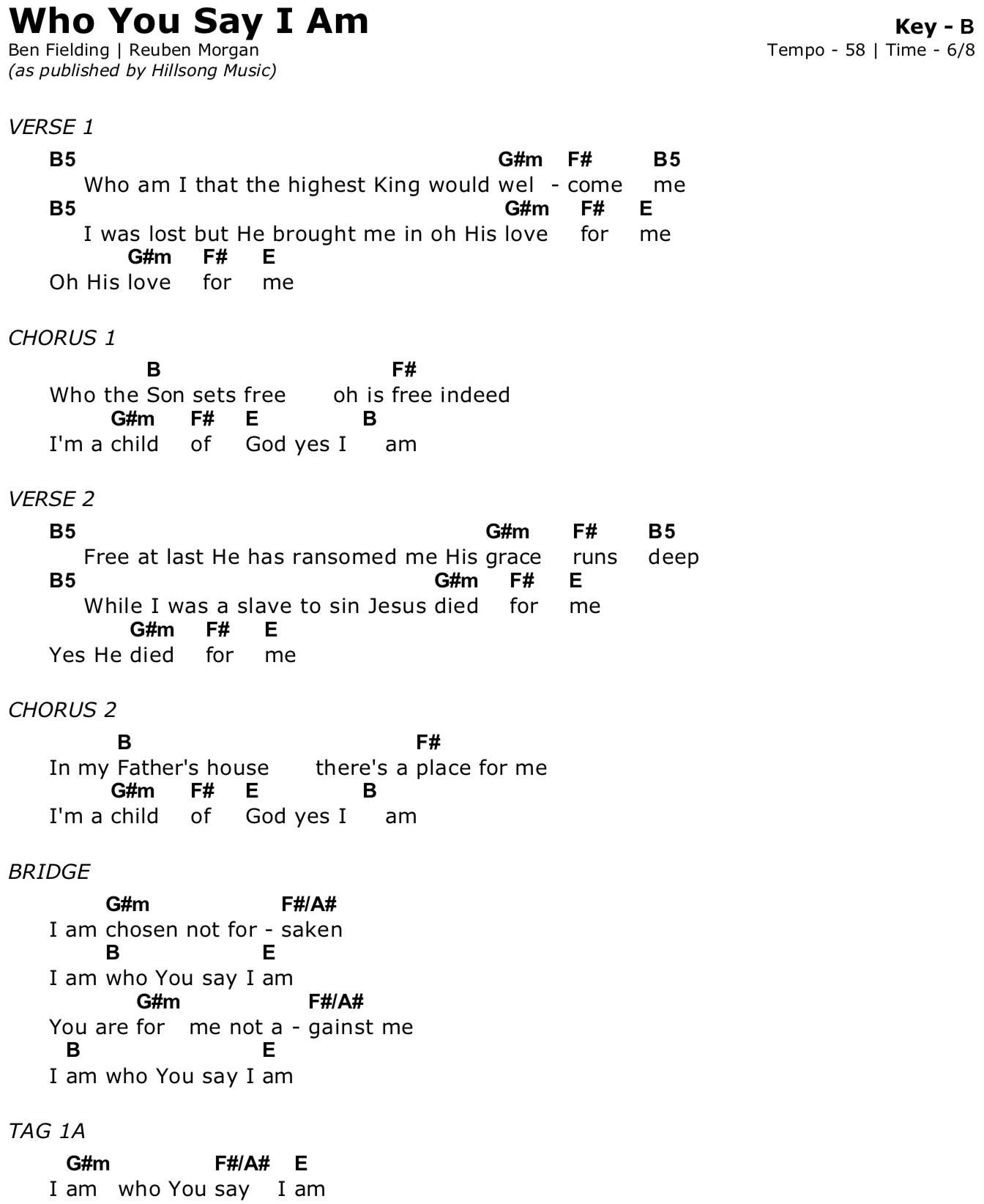 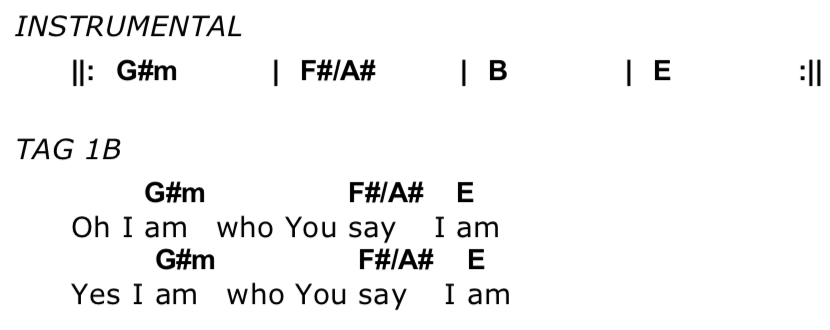 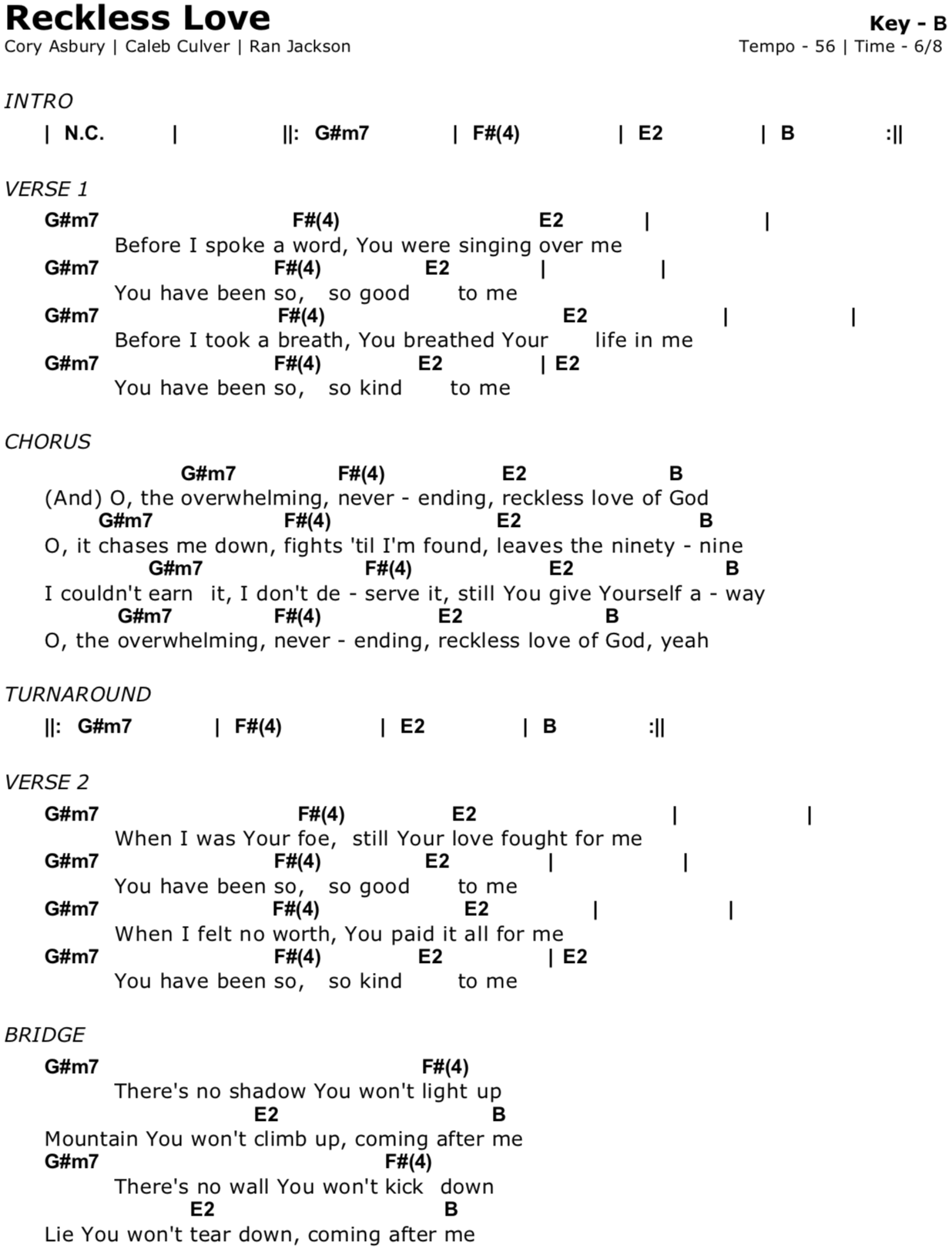 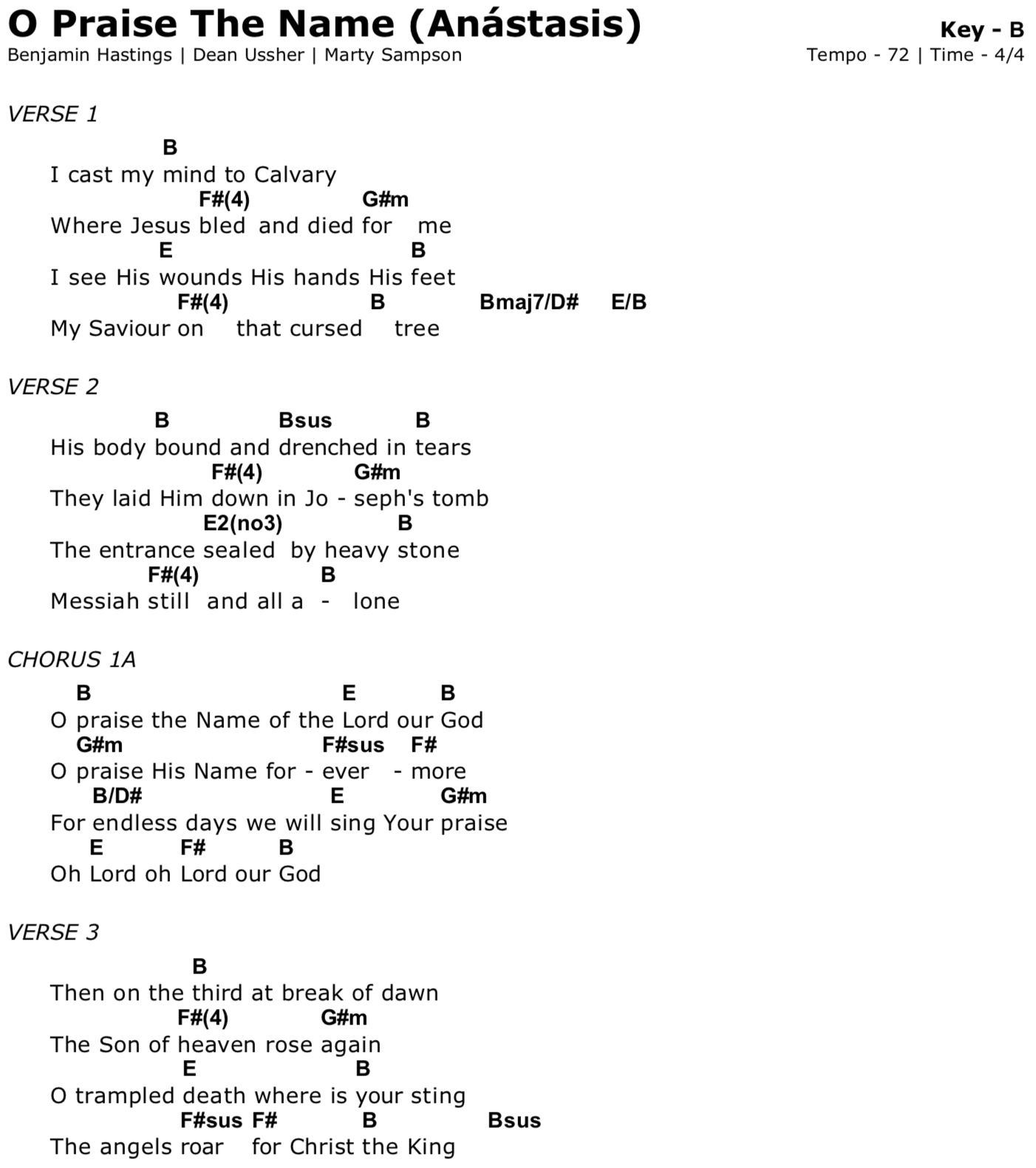 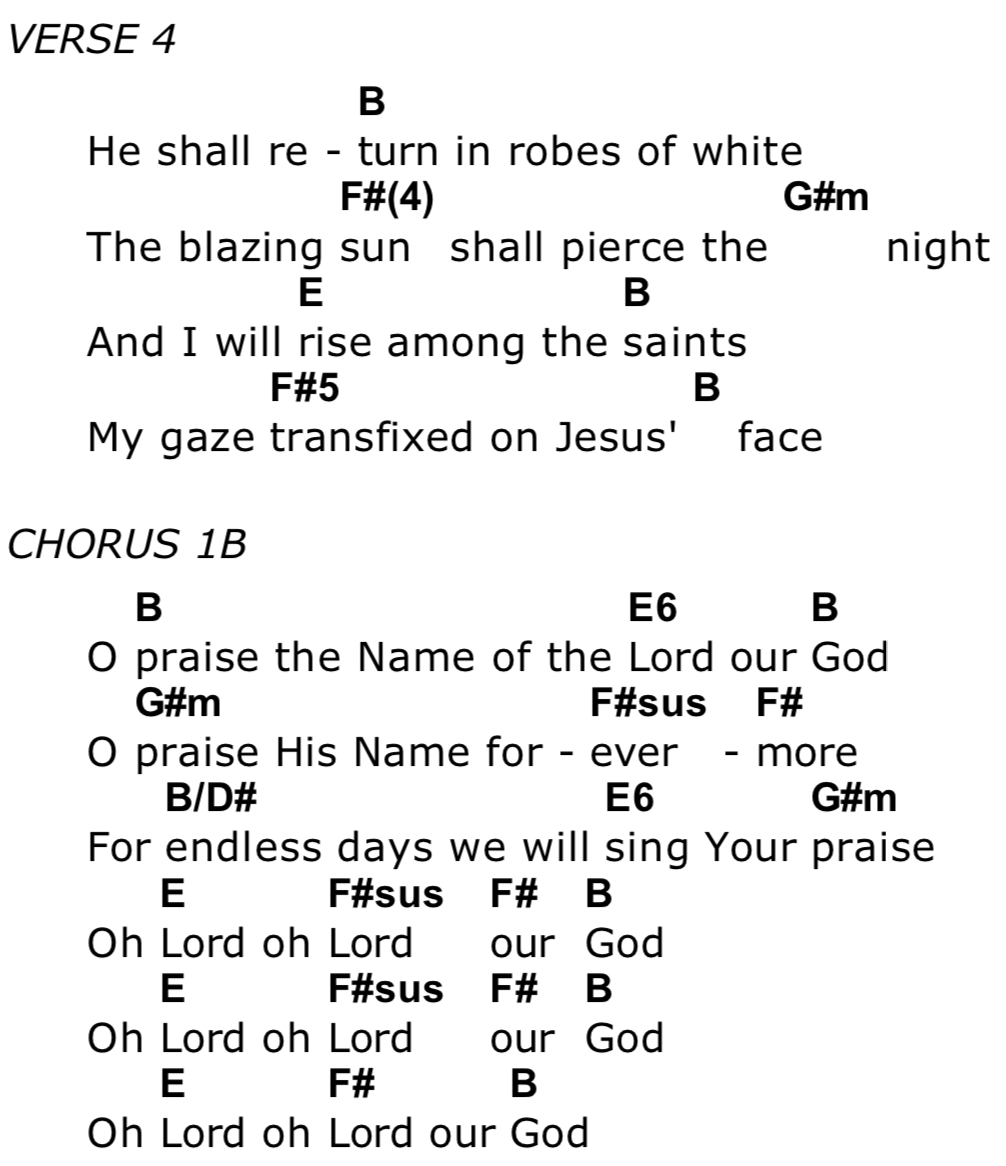 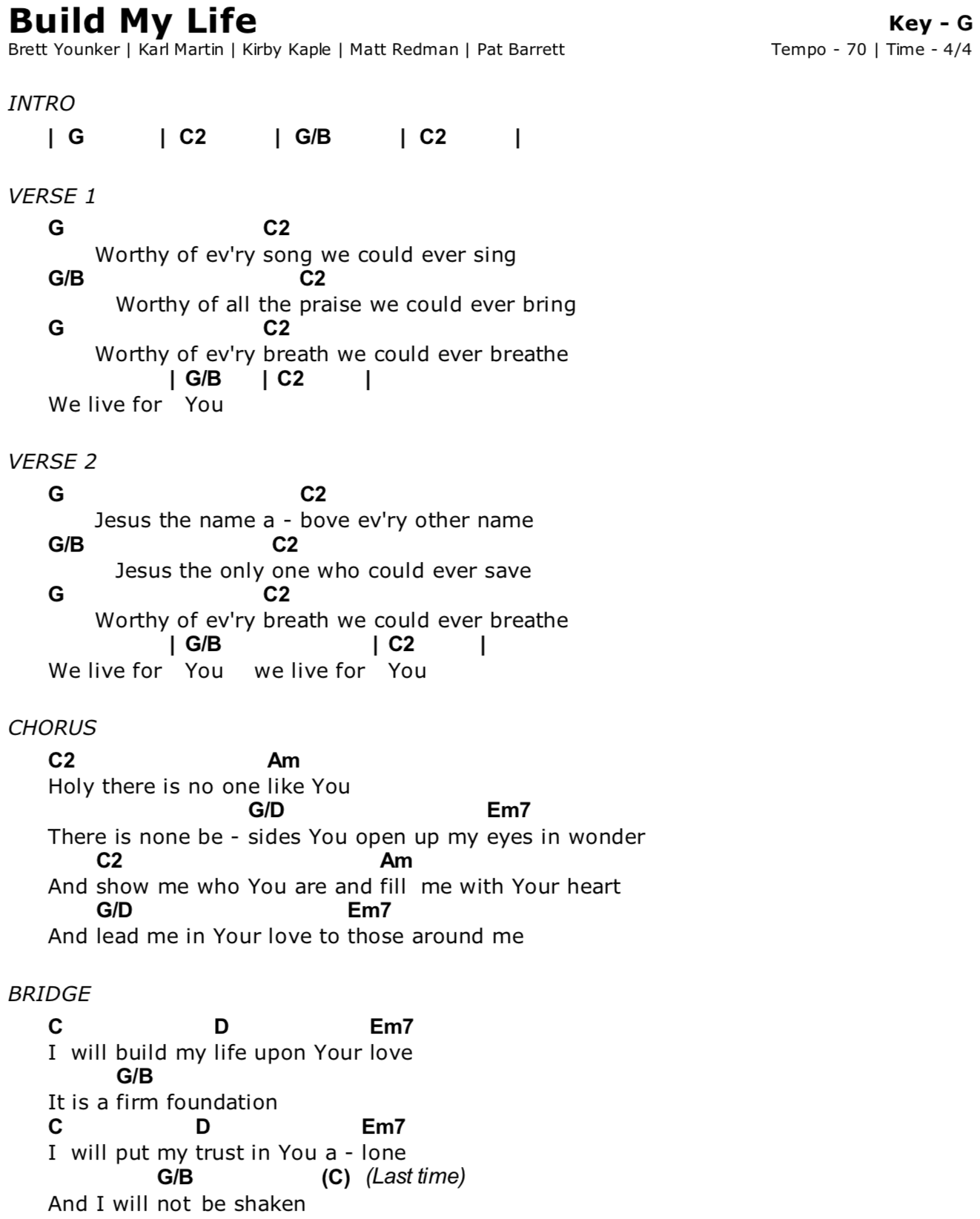 No Longer SlavesIntro  	Em 	 D	G	CGYou unravel me, with a melodyC		     D	     GYou surround me with a song   	      GOf deliverance, from my enemies          C 	 D		G Till all my fears are gone		   C  	 	D	      GI’m no longer a slave to fear   Em     D		GI am a child of God			 (Em   D	G     C)  			    GFrom my Mothers womb                                 			   Bm You have chosen meC		D		GLove has called my name                            			G			 Bm I’ve been born again, into your family            	C			D		GYour blood flows through my veinsInterlude -  Em   D	G     CEm 		    D			  G		CYou split the sea, so I could walk right through itEm 		    	D			   G	      CMy fears were drowned in perfect love  Em 		    D			 G		 BmYou rescued me, so I could stand and sing     C	   D	       G		I am a child of God	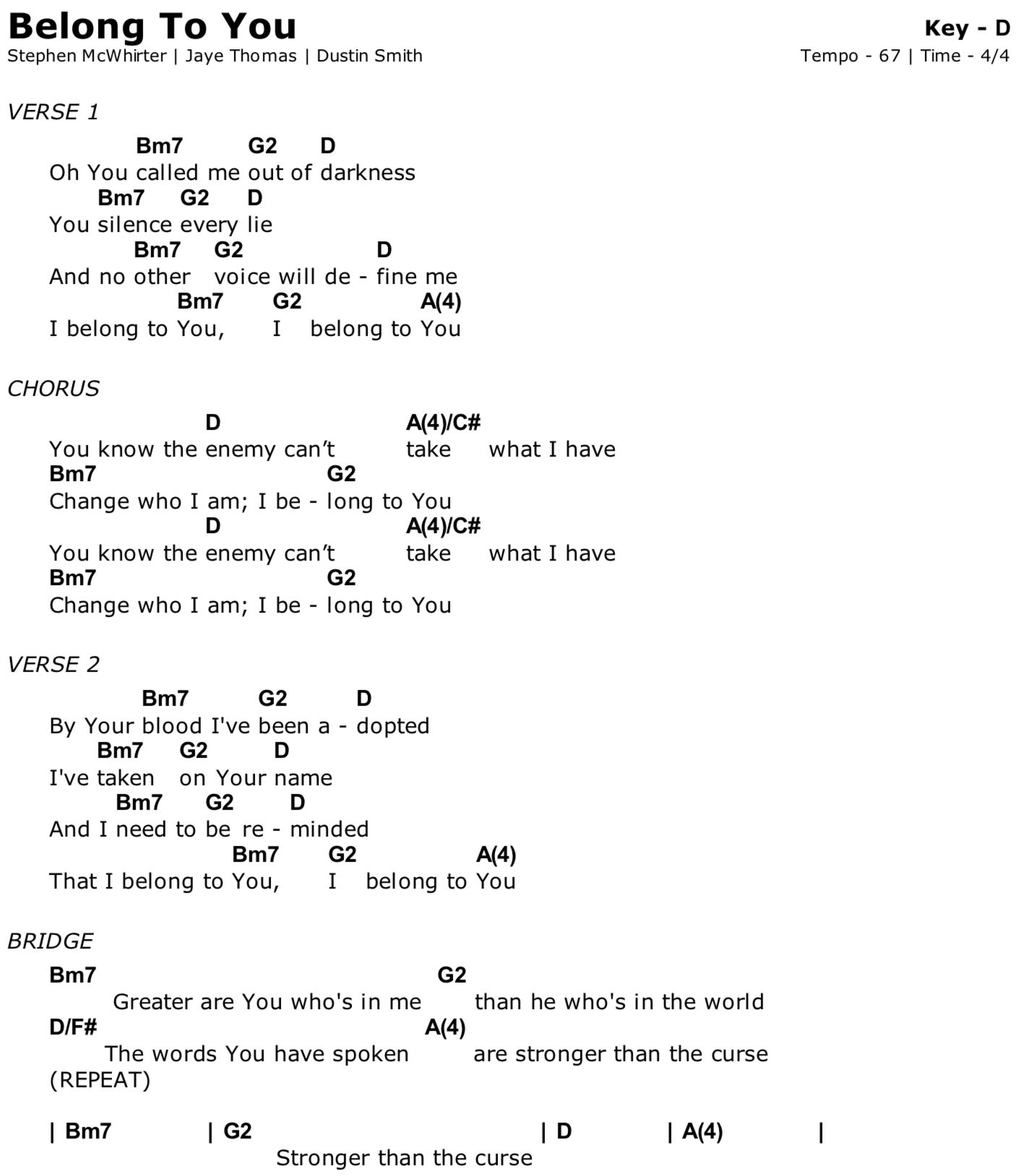 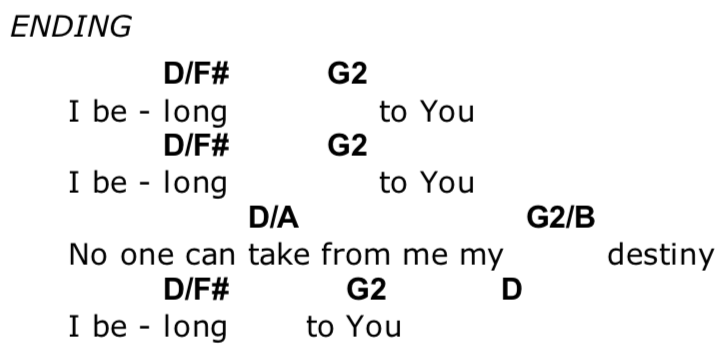 